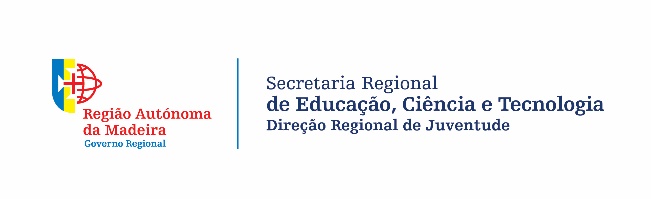 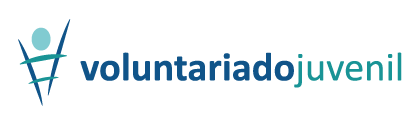 A preencher pela Direção Regional de Juventude  Nome da Entidade_______________________________________________________________________  Designação do Projeto____________________________________________________________________todos os campos são de preenchimento obrigatórioEntidade Promotora do Projeto1. 	Nome da Entidade:  	Morada:       Código Postal:     -      	N.º de Contribuinte:    	Telefone:      	Telemóvel:          	Email:      2. Tipologia da Entidade: 3. Gestor do Projeto (nome do responsável pela execução do projeto e acompanhamento dos voluntários):         Telefone:         Telemóvel:         Email:      Caraterização do Projeto1. Designação do Projeto:      2. Áreas de Intervenção: Se indicou outras, especifique:      3. Descrição dos objetivos:4. Atividades a desenvolver pelos jovens voluntários (Indique de forma sucinta as atividades. Deve juntar em anexo a respetiva planificação/cronograma):5. Metodologia de trabalho a ser utilizada na concretização do projeto (Especifique os métodos formativos, subjacentes às atividades):6. Local de prestação de atividade:      Duração do ProjetoRecursos materiais e humanos a afetar ao projeto:1. Indique os recursos materiais que colocará à disposição do projeto (transporte, alimentação, equipamentos, outros).2. Indique os recursos humanos que dispõe para a execução e acompanhamento do projeto.3. A entidade promotora dispõe de seguro para os jovens voluntários?   		Sim (Em caso afirmativo, anexar documento comprovativo do mesmo)	   Não (A entidade não dispõe de seguro, pelo que o mesmo deve ser suportado pela DRJ)Termo de ResponsabilidadeA entidade promotora signatária do presente formulário declara, para os devidos efeitos, ter tomado conhecimento do Regulamento do Programa Voluntariado Juvenil, promovido pela Direção Regional de Juventude, comprometendo-se a cumprir as regras constantes do mesmo. autorização | Proteção de dadosO Regulamento Geral sobre a Proteção de Dados (RGPD)- Regulamento (UE) 2016/679 - tornou-se plenamente aplicável a 25 de maio de 2018. O cumprimento do RGPD é uma prioridade para a Direção Regional de Juventude, pelo que garantimos aos inscritos, o respeito pela sua privacidade. Os dados solicitados no presente formulário, destinam-se exclusivamente à confirmação da sua participação neste programa, pagamento das bolsas e seguros. A presente candidatura dá consentimento à recolha de imagens e respetiva divulgação nos canais de comunicação desta Direção Regional.Local e data: , Assinatura do Representante Legal da Entidade(É obrigatória a utilização do carimbo, sempre que aplicável)_______________________________________________Identificação dos JovensCandidato(a) 1Nome:        Data de Nascimento:     /    /    Morada:         Código Postal:       -      Habilitações literárias:         	Email:        Telefone:       Telemóvel:      N.º do CC:        Data de validade:   N.º de Contribuinte:      Banco:         IBAN:      Tamanho de t’shirt: Candidato(a) 2Nome:        Data de Nascimento:     /    /    Morada:         Código Postal:       -      Habilitações literárias:         	Email:        Telefone:       Telemóvel:      N.º do CC:        Data de validade:   N.º de Contribuinte:      Banco:         IBAN:      Tamanho de t’shirt: Candidato(a) 3Nome:        Data de Nascimento:     /    /    Morada:         Código Postal:       -      Habilitações literárias:         	Email:        Telefone:       Telemóvel:      N.º do CC:        Data de validade:   N.º de Contribuinte:      Banco:         IBAN:      Tamanho de t’shirt: Candidato(a) 4Nome:        Data de Nascimento:     /    /    Morada:         Código Postal:       -      Habilitações literárias:         	Email:        Telefone:       Telemóvel:      N.º do CC:        Data de validade:   N.º de Contribuinte:      Banco:         IBAN:      Tamanho de t’shirt: Candidato(a) 5Nome:        Data de Nascimento:     /    /    Morada:         Código Postal:       -      Habilitações literárias:         	Email:        Telefone:       Telemóvel:      N.º do CC:        Data de validade:   N.º de Contribuinte:      Banco:         IBAN:      Tamanho de t’shirt: Projeto n.º ____________________ /___________Data de Aprovação da DRJ _______ / _______ / 2021Orçamento previsto _______________________ €Técnico___________________________________Início 	_______ / _______ / 2021Termo 	_______ / _______ / 2021N.º de Jovens 	________________N.º de Meses 	________________   1 Mês       2 Meses       3 Meses      4 MesesData de Início: 	 Data de Fim: 	Nos termos do regulamento do Programa Voluntariado Juvenil é obrigatório anexar ao presente formulário, os seguintes documentos dos jovens:cópia do cartão de cidadão;documento comprovativo do IBAN do qual o jovem seja o primeiro titular, emitido e validado pelo Banco;termo de autorização dos encarregados de educação, para os candidatos com idade inferior a 16 anos, conforme modelo disponibilizado pela DRJ;termo de responsabilidade dos candidatos com idade igual ou superior a 16 anos, conforme modelo disponibilizado pela DRJ.